Специальный союз по Международной патентной классификации (Союз МПК)Рабочая группа по пересмотру МПКСороковая сессияЖенева, 12–16 ноября 2018 г.ОТЧЕТпринят Рабочей группойВведениеРабочая группа по пересмотру МПК (далее именуемая «Рабочая группа») провела свою сороковую сессию в Женеве 12–16 ноября 2018 г.  На сессии были представлены следующие члены Рабочей группы: Бразилия, Канада, Китай, Чешская Республика, Финляндия, Франция, Германия, Греция, Япония, Норвегия, Республика Корея, Румыния, Российская Федерация, Испания, Швеция, Швейцария, Соединенное Королевство, Соединенные Штаты Америки, Африканская организация интеллектуальной собственности (АОИС) и Европейское патентное ведомство (ЕПВ) (20).  В качестве наблюдателей были представлены Венгрия, Сингапур и Патентное ведомство совета сотрудничества арабских государств залива (Патентное ведомство ССАГЗ.  Список участников приводится в приложении I к настоящему отчету.Сессию открыл г-н К. Фусими, директор Отдела международных классификаций и стандартов (ВОИС).ДОЛЖНОСТНЫЕ ЛИЦА В отсутствие Председателя г-на Брейди (Ирландия) функции председателя на сессии выполняла исполняющая его обязанности заместитель Председателя г-жа И. Нгуен (Соединенные Штаты Америки). Функции секретаря на сессии выполнял г-н Р. Маркок (ВОИС). Принятие повестки дня Рабочая группа единогласно приняла пересмотренную повестку дня, которая приводится в приложении II к настоящему отчету.ОБСУЖДЕНИЯ, ВЫВОДЫ И РЕШЕНИЯ В соответствии с решением руководящих органов ВОИС, принятым на десятой серии заседаний, состоявшихся 24 сентября – 2 октября 1979 г. (см. пункты 51 и 52 документа AB/X/32), в отчет о настоящей сессии включены только выводы Рабочей группы (решения, рекомендации, мнения и т.д.);  в нем не воспроизводятся, в частности, заявления, сделанные кем-либо из участников, за исключением оговорок, касающихся определенных решений Рабочей группы или озвученных повторно после принятия решения. ОТЧЕТ О ВИРТУАЛЬНОм ТЕХНИЧЕСКОм заседании Рабочей группы по классификации пяти ведущих ведомств ИС (IP5 WG1) Рабочая группа приняла к сведению устный отчет Республики Корея от имени пяти ведомств интеллектуальной собственности (IP5).Было отмечено, что в ходе первого виртуального технического заседания IP5 WG1 было принято решение перевести 18 проектов IP5 (проекты категории «F») на стадию МПК;  в частности, это проекты F 071, F 072, F 074, F 075, F 076, F 082, F 095, F 106, F 108, F 109, F 110, F 111, F 113, F 115, F 117, F 123, F 124 и F 125. Рабочая группа также отметила, что KIPO разместит от имени IP5 в электронном форуме МПК (далее именуемом «электронный форум») на странице, посвященной проекту CE 456, перечень всех текущих проектов и предложений IP5 во избежание дублирования запросов о пересмотре МПК и текущей деятельности IP5 в области пересмотра.ПРОГРАММА ПЕРЕСМОТРА МПК Рабочая группа обсудила 33 проекта пересмотра, в частности C 488, C 490, C 492, C 493, C 494, C 495, F 044, F 048, F 050, F 059, F 061, F 067, F 068, F 070, F 078, F 081, F 082, F 083, F 087, F 088, F 089, F 090, F 092, F 094, F 097, F 098, F 099, F 100, F 101, F 103, F 105, F 112 и F 124.Статус этих проектов и дальнейшие меры с указанием сроков приведены на веб-страницах соответствующих проектов в электронном форуме.  Все решения, замечания и технические приложения содержатся в приложениях «Решения Рабочей группы» к соответствующим проектам, размещенным на сайте электронного форума.Докладчикам, курирующим проекты пересмотра, было вновь рекомендовано систематически проводить анализ ссылок в подвергшихся пересмотру областях соответствующих проектов и вносить предложения об исключении из схемы неограничивающих ссылок, если такие имеются, вместе с предложениями о пересмотре, а также предлагать определения там, где это необходимо (см. приложение VII к документу IPC/CE/47/2).Рабочая группа призвала ведомства при проведении работы по исключению неограничивающих ссылок и принятии решений о замене ссылок приоритета на ограничивающие ссылки особо учитывать пункты 14–16 Руководящих принципов. Рабочая группа также призвала Международное бюро следить за применением установленных для ведомств сроков завершения соответствующих действий, которые указаны на электронном форуме и должны строго соблюдаться в целях обеспечения эффективности и результативности обсуждений на очных сессиях Рабочей группы.  Докладчикам и ведомствам, направляющим свои комментарии, было настоятельно рекомендовано соблюдать установленные сроки для представления их докладов, предложений и замечаний.  В частности, докладчикам было поручено готовить отчеты докладчиков в установленные сроки.Программа выработки определений МПК Рабочая группа обсудила два проекта выработки определений, в частности проекты D 310 и D 311.Статус этих проектов и дальнейшие меры с указанием сроков приведены на веб-страницах соответствующих проектов в электронном форуме.  Все решения, замечания и технические приложения содержатся в приложениях «Решения Рабочей группы» к соответствующим проектам, размещенным на сайте электронного форума. Рабочая группа постановила создать один новый проект определений: в области химии:  D 312 (C09J, EPO) – на основе проекта M 623 (см. приложение 3).ПОДДЕРЖАНИЕ МПК Рабочая группа обсудила семь проектов поддержания, в частности проекты M 622, M 623, M 625, M 769, M 786, M 789 и M 790.Статус этих проектов и дальнейшие меры с указанием сроков приведены на веб-страницах соответствующих проектов в электронном форуме.  Все решения, замечания и технические приложения содержатся в приложениях «Решения Рабочей группы» к соответствующим проектам, размещенным на сайте электронного форума. Рабочая группа вновь предложила ведомствам выдвигать в контексте проектов поддержания (M 200–M 500) предложения об инициативном исключении из схемы неограничивающих ссылок.  Ведомствам, выразившим готовность к такой работе, было предложено информировать Международное бюро о том, в каких подклассах они намерены заняться удалением неограничивающих ссылок, с тем чтобы в рамках электронного форума можно было создать соответствующие проекты поддержания (см. приложение VII к документу IPC/CE/47/2).  После этого Международное бюро установит сроки завершения соответствующих действий на электронном форуме для двух раундов сбора комментариев до принятия окончательных решений.Рабочая группа постановила, что упомянутая в пункте 20 выше процедура в отношении проектов поддержания нуждается в дальнейшем уточнении, в частности в свете решений относительно предложенных поправок к указанным проектам поддержания (см. пункт 9 приложения VII к документу IPC/CE/47/2). Рабочая группа отметила, что Международное бюро представит предложение по уточнению процедуры, как указано в пункте 21 выше, для рассмотрения Комитетом экспертов МПК на его следующей сессии, в частности в отношении порядка уведомления Рабочей группы о завершении соответствующих проектов поддержания. При проведении работы по исключению неограничивающих ссылок следует соблюдать рекомендацию Рабочей группы в отношении ссылок приоритета (см. пункт 13 выше), учитывая, что после этого не должно проводиться никакой реклассификации в рамках проектов поддержания, упомянутых в пункте 20 выше.Секретариат сообщил, что на странице проекта WG 191 будет размещена обновленная таблица с указанием статуса исключения из схемы неограничивающих ссылок.ПОСЛЕДНЯЯ ИНФОРМАЦИЯ ОБ ИТ-ПОДДЕРЖКЕ МПК Рабочая группа приняла к сведению презентацию Секретариата о состоянии различных ИТ-систем и проектов для поддержки МПК. Рабочая группа была проинформирована о статусе проекта IPCWLM.  Этап уточнения требований был завершен в октябре 2018 г.  Реализация проекта IPCWLMS была начата в ноябре 2018 г., и ожидается, что первый результат для проведения реклассификации IPC-2020.01 будет получен в четвертом квартале 2019 г. Рабочая группа, кроме того, была проинформирована о предварительных сроках тестирования IPCWLMS совместно с ведомствами, выразившими готовность к такой работе, а также о предварительно запланированном периоде приостановки реклассификации МПК для перехода от IPCRECLASS к IPCWLMS. Международное бюро также проинформировало Рабочую группу о предварительных результатах недавно завершенной разработки прототипа системы IPCCAT-neural для межязыковой классификации текстов. Рабочая группа получила напоминание о продолжающемся обследовании ИТ-систем, связанных с МПК, цель которого состоит в получении замечаний и предложений пользователей в отношении IPCRMS и IPCCAT с тем, чтобы сделать их более привлекательными и полезными.  Срок представления замечаний и предложений был продлен до 30 ноября 2018 г. (см. проект CE 509).СЛЕДУЮЩАЯ СЕССИЯ РАБОЧЕЙ ГРУППЫ Оценив предполагаемый объем работы следующей сессии, Рабочая группа приняла предварительное решение посвятить понедельник и вторник вопросам электричества, среду и первую половину дня четверга – вопросам химии, а вторую половину дня четверга и пятницу – вопросам механики. Рабочая группа приняла к сведению предварительные сроки проведения ее сорок первой сессии: 13–17 мая 2019 г.Настоящий отчет был единогласно принят Рабочей группой с использованием электронных средств 17 декабря 2018 г.[Приложения следуют]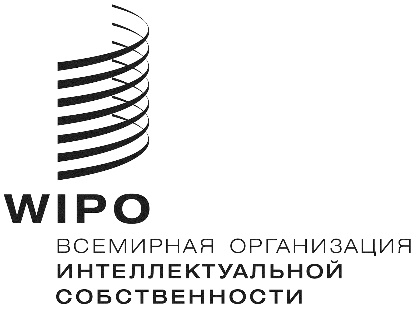 RIPC/WG/40/2IPC/WG/40/2IPC/WG/40/2оригинал:  английскийоригинал:  английскийоригинал:  английскийДАТА:  17 ДЕКАбря 2018 г.ДАТА:  17 ДЕКАбря 2018 г.ДАТА:  17 ДЕКАбря 2018 г.